Приложение № 1 к Регламенту технологического присоединенияДата оплаты договора ____.____.20____г.                                                            № п/п _______________.Оплату проверил ______________________        _____________________        _____________________                                                             (должность)                                          		   (подпись)                                                  (Ф.И.О.)- - - - - - - - - - - - - - - - - - - - - - - - - - - - - - - - - - - - - - - - - - - - - - - - - - - - - - - - - - - - - - - - - - - - - - - - - - - - - - - - - - - 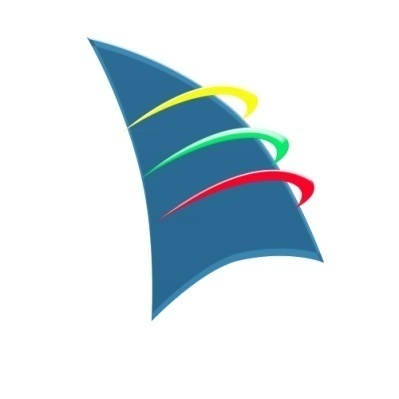 ДОГОВОР № об осуществлении технологического присоединенияк электрическим сетям(для физических лиц в целяхтехнологического присоединения энергопринимающихустройств, максимальная мощность которых составляет до 15кВт включительно (с учетом ранее присоединенных в даннойточке присоединения энергопринимающих устройств) и которыеиспользуются для бытовых и иных нужд, не связанныхс осуществлением предпринимательской деятельности)г. Ульяновск                                                                                                                   «      »                20__ г.Акционерное общество «Ульяновская сетевая компания», именуемое в дальнейшем сетевой организацией, в лице ________________________, действующего на основании Устава, с одной стороны, и _________________________________________________________________________(фамилия, имя, отчество заявителя, серия, номер и дата выдачи паспорта или иного документа,___________________________________________________________________________________, удостоверяющего личность в соответствии с законодательством Российской Федерации)именуемый в дальнейшем заявителем с другой стороны, вместе именуемые Сторонами, заключили настоящий договор о нижеследующем:I. ПРЕДМЕТ ДОГОВОРА    1. По  настоящему договору сетевая организация принимает на себя обязательства по осуществлению технологического присоединения энергопринимающих устройств заявителя (далее – технологическое присоединение) ________________________________________________                                         (наименование энергопринимающих устройств),                           в том числе по обеспечению готовности объектов электросетевого хозяйства (включая их проектирование, строительство, реконструкцию) к присоединению энергопринимающих устройств, урегулированию отношений с третьими лицами в случае необходимости строительства (модернизации) такими лицами принадлежащих им объектов электросетевого хозяйства (энергопринимающих устройств, объектов электроэнергетики), с учетом следующих характеристик: максимальная мощность присоединяемых энергопринимающих устройств –  ___ кВт; категория надежности – ___ ; класс напряжения электрических сетей, к которым осуществляется технологическое присоединение – ___ кВт;Заявитель обязуется оплатить расходы на технологическое присоединение в соответствии с условиями настоящего договора.2.Технологическое присоединение необходимо для электроснабжения ______________,                                                    (наименование объектов заявителя)расположенных (которые будут располагаться) ___________________________________________.                                        (место нахождения объектов заявителя)3. Точка присоединения указана в технических условиях №       от           г. для присоединения к электрическим сетям (далее – технические условия) и находится на расстоянии не далее 15 метров от границы участка заявителя, на котором будет располагаться присоединяемый объект заявителя. 4. Технические условия являются неотъемлемой частью настоящего договора и приведены в приложении.Срок действия технических условий составляет 2 года со дня заключения настоящего договора.5. Срок выполнения мероприятий по технологическому присоединению составляет                      __________ со дня заключения настоящего договора.II. ОБЯЗАННОСТИ СТОРОН6. Сетевая организация обязуется надлежащим образом исполнить обязательства по настоящему договору, в том числе по выполнению возложенных на сетевую организацию мероприятий по технологическому присоединению (включая урегулирование отношений с иными лицами) до границ участка, на котором расположены присоединяемые энергопринимающие устройства заявителя, указанные в технических условиях.Результатом исполнения обязательств сетевой организации по выполнению мероприятий по технологическому присоединению энергопринимающих устройств заявителей кроме случаев, если технологическое присоединение энергопринимающих устройств таких заявителей осуществляется на уровне напряжения выше 0,4 кВ, является обеспечение сетевой организацией возможности действиями заявителя осуществить фактическое присоединение объектов заявителя к электрическим сетям и фактический прием (подачу) напряжения и мощности для потребления энергопринимающими устройствами заявителя электрической энергии (мощности) в соответствии с законодательством Российской Федерации и на основании договоров, обеспечивающих продажу электрической энергии (мощности) на розничном рынке. Исполнение сетевой организацией указанных обязательств осуществляется вне зависимости от исполнения обязательств заявителем (за исключением обязательств по оплате заявителем выставленного сетевой организацией счета для внесения платы (части платы) за технологическое присоединение).По результатам выполнения сетевой организацией мероприятий по технологическому присоединению в соответствии с техническими условиями (в отношении заявителей, технологическое присоединение энергопринимающих устройств которых осуществляется на уровне напряжения выше 0,4 кВ, - сетевой организацией и таким заявителем) сетевая организация составляет в электронной форме и размещает в личном кабинете потребителя акт о выполнении технических условий, содержащий перечень мероприятий, реализованных в соответствии с техническими условиями, и акт об осуществлении технологического присоединения, подписанные усиленной квалифицированной электронной подписью, о чем сетевая организация не позднее окончания рабочего дня, в течение которого были составлены и размещены указанные документы, обязана уведомить заявителя.7. Сетевая организация при невыполнении заявителем технических условий в согласованный срок и наличии на дату окончания срока их действия технической возможности технологического присоединения вправе по обращению заявителя продлить срок действия технических условий. При этом дополнительная плата не взимается.8. Заявитель обязуется:надлежащим образом исполнять указанные в разделе III настоящего договора обязательства по оплате расходов на технологическое присоединение; надлежащим образом исполнить обязательства по настоящему договору, в том числе по выполнению возложенных на заявителя мероприятий по технологическому присоединению в пределах границ участка, на котором расположены присоединяемые энергопринимающие устройства заявителя, указанные в технических условиях.Заявитель в течение 20 рабочих дней со дня получения уведомления от сетевой организации о составлении и размещении в личном кабинете потребителя акта о выполнении технических условий и акта об осуществлении технологического присоединения вправе представить сетевой организации замечания к составленным актам.9. Заявитель вправе при невыполнении им технических условий в согласованный срок и наличии на дату окончания срока их действия технической возможности технологического присоединения обратиться в сетевую организацию с просьбой о продлении срока действия технических условий.III. ПЛАТА ЗА ТЕХНОЛОГИЧЕСКОЕ ПРИСОЕДИНЕНИЕИ ПОРЯДОК РАСЧЕТОВ10. Размер платы за технологическое присоединение определяется в соответствии с ____________________________________________________________________________________                            (наименование органа исполнительной власти___________________________________________________________________________________             в области государственного регулирования тарифов)                                                    и составляет ____________ рублей _______ копеек, в т.ч. НДС 20% в сумме ____________ рублей _______ копеек.11.Внесение платы за технологическое присоединение осуществляется заявителем в следующем порядке: 100% предоплаты путем перечисления денежных средств на расчетный счет сетевой организации в течение 5 рабочих дней со дня выставления сетевой организацией счета.12. Датой исполнения обязательства заявителя по оплате расходов на технологическое присоединение считается дата внесения денежных средств в кассу или на расчетный счет сетевой организации.IV. РАЗГРАНИЧЕНИЕ БАЛАНСОВОЙ ПРИНАДЛЕЖНОСТИ ЭЛЕКТРИЧЕСКИХСЕТЕЙ И ЭКСПЛУАТАЦИОННОЙ ОТВЕТСТВЕННОСТИ СТОРОН13. Границей балансовой принадлежности энергопринимающих устройств и эксплуатационной ответственности сторон является точка присоединения энергопринимающих устройств, если иное не установлено соглашением сторон, заключенным на основании обращения заявителя в сетевую организацию.V. УСЛОВИЯ ИЗМЕНЕНИЯ, РАСТОРЖЕНИЯ ДОГОВОРАИ ОТВЕТСТВЕННОСТЬ СТОРОН14. Настоящий договор может быть изменен по письменному соглашению Сторон или в судебном порядке.15. Договор может быть расторгнут по требованию одной из Сторон по основаниям, предусмотренным Гражданским кодексом Российской Федерации.16. Заявитель вправе при нарушении сетевой организацией указанных в настоящем договоре сроков технологического присоединения в одностороннем порядке расторгнуть настоящий договор.Нарушение заявителем установленного договором срока осуществления мероприятий по технологическому присоединению (в случае если техническими условиями предусмотрен поэтапный ввод в работу энергопринимающих устройств - мероприятий, предусмотренных очередным этапом) на 12 и более месяцев при условии, что сетевой организацией в полном объеме выполнены мероприятия по технологическому присоединению, срок осуществления которых по договору наступает ранее указанного нарушенного заявителем срока осуществления мероприятий по технологическому присоединению, может служить основанием для расторжения договора по требованию сетевой организации по решению суда.17. Сторона договора, нарушившая срок осуществления мероприятий по технологическому присоединению, предусмотренный договором, в случае если плата за технологическое присоединение по договору составляет 550 рублей, обязана уплатить другой стороне неустойку, равную 5 процентам от указанного общего размера платы за технологическое присоединение по договору за каждый день просрочки. При этом совокупный размер такой неустойки при нарушении срока осуществления мероприятий по технологическому присоединению заявителем не может превышать размер неустойки, определенной в предусмотренном настоящим абзацем порядке за год просрочки.Сторона договора, нарушившая срок осуществления мероприятий по технологическому присоединению, предусмотренный договором, в случае если плата за технологическое присоединение по договору превышает 550 рублей, обязана уплатить другой стороне неустойку, равную 0,25 процента от указанного общего размера платы за каждый день просрочки. При этом совокупный размер такой неустойки при нарушении срока осуществления мероприятий по технологическому присоединению заявителем не может превышать размер неустойки, определенный в предусмотренном настоящим абзацем порядке за год просрочки.Сторона договора, нарушившая срок осуществления мероприятий по технологическому присоединению, предусмотренный договором, обязана уплатить понесенные другой стороной договора расходы в размере, определенном в судебном акте, связанные с необходимостью принудительного взыскания неустойки, предусмотренной абзацем первым или вторым настоящего пункта, в случае необоснованного уклонения либо отказа от ее уплаты.18. За неисполнение или ненадлежащее исполнение обязательств по настоящему договору Стороны несут ответственность в соответствии с законодательством Российской Федерации.19. Стороны освобождаются от ответственности за частичное или полное неисполнение обязательств по настоящему договору, если оно явилось следствием обстоятельств непреодолимой силы, возникших после подписания Сторонами настоящего договора и оказывающих непосредственное воздействие на выполнение Сторонами обязательств по настоящему договору.VI. ПОРЯДОК РАЗРЕШЕНИЯ СПОРОВ20. Споры, которые могут возникнуть при исполнении, изменении и расторжении настоящего договора, Стороны разрешают в соответствии с законодательством Российской Федерации.VII. ЗАКЛЮЧИТЕЛЬНЫЕ ПОЛОЖЕНИЯ21. Договор между Сторонами заключается путем направления заявителю выставляемого сетевой организацией счета для внесения платы (части платы) за технологическое присоединение и оплаты заявителем указанного счета.Договор считается заключенным на условиях, предусмотренных настоящим Договором, со дня оплаты заявителем счета, предусмотренного абзацем первым настоящего пункта.РЕКВИЗИТЫ СТОРОНСетевая организация:____________________________________(наименование сетевой организации)____________________________________(место нахождения)ИНН/КПП ______________________________________________________________р/с _________________________________к/с _____________________________________________________________________(должность, фамилия, имя, отчество лица,____________________________________действующего от имени сетевой организации)Заявитель:_____________________________________(фамилия, имя, отчество)_____________________________________(серия, номер, дата и место выдачи паспорта_____________________________________или иного документа, удостоверяющего_____________________________________личность в соответствии с законодательством Российской Федерации)ИНН(при наличии) _________________________________________________________Место жительства ______________________________________________________________________________________(подпись)М.П.______________________________(подпись)